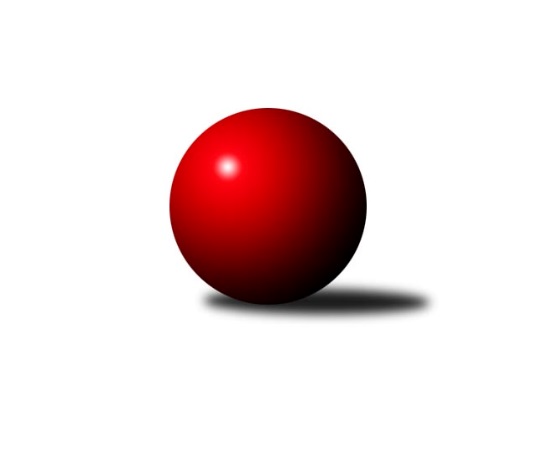 Č.2Ročník 2021/2022	17.9.2021Nejlepšího výkonu v tomto kole: 2660 dosáhlo družstvo: TJ Praga Praha Divize AS 2021/2022Výsledky 2. kolaSouhrnný přehled výsledků:SK Meteor Praha A	- AC Sparta Praha	6:2	2598:2557	6.0:6.0	15.9.TJ Praga Praha 	- KK Konstruktiva Praha  B	6:2	2660:2485	9.0:3.0	15.9.TJ Sokol Praha-Vršovice	- TJ Sparta Kutná Hora	8:0	2598:2286	11.0:1.0	16.9.SK Meteor Praha B	- KK Slavoj Praha B	2:6	2363:2564	4.0:8.0	16.9.TJ Sokol Benešov B	- KK Vlašim 	3:5	2520:2577	3.0:9.0	17.9.TJ Sokol Brandýs n. L.	- TJ AŠ Mladá Boleslav 	6:2	2379:2321	8.0:4.0	17.9.TJ Neratovice	- KK Slavia Praha	2:6	2461:2508	6.0:6.0	17.9.Tabulka družstev:	1.	KK Slavoj Praha B	2	2	0	0	13.0 : 3.0 	18.0 : 6.0 	 2653	4	2.	TJ Sokol Praha-Vršovice	2	2	0	0	13.0 : 3.0 	18.0 : 6.0 	 2501	4	3.	TJ Praga Praha	2	2	0	0	11.0 : 5.0 	16.0 : 8.0 	 2661	4	4.	KK Vlašim	2	2	0	0	11.0 : 5.0 	16.0 : 8.0 	 2573	4	5.	TJ Sokol Brandýs n. L.	2	1	0	1	9.0 : 7.0 	13.0 : 11.0 	 2354	2	6.	KK Slavia Praha	2	1	0	1	9.0 : 7.0 	11.0 : 13.0 	 2502	2	7.	KK Konstruktiva Praha  B	2	1	0	1	8.0 : 8.0 	12.0 : 12.0 	 2533	2	8.	TJ AŠ Mladá Boleslav	2	1	0	1	8.0 : 8.0 	11.0 : 13.0 	 2458	2	9.	TJ Sokol Benešov B	2	1	0	1	8.0 : 8.0 	10.0 : 14.0 	 2517	2	10.	SK Meteor Praha A	2	1	0	1	7.0 : 9.0 	8.0 : 16.0 	 2580	2	11.	AC Sparta Praha	2	0	0	2	4.0 : 12.0 	11.0 : 13.0 	 2572	0	12.	TJ Neratovice	2	0	0	2	4.0 : 12.0 	9.0 : 15.0 	 2472	0	13.	SK Meteor Praha B	2	0	0	2	4.0 : 12.0 	9.0 : 15.0 	 2437	0	14.	TJ Sparta Kutná Hora	2	0	0	2	3.0 : 13.0 	6.0 : 18.0 	 2462	0Podrobné výsledky kola:	 SK Meteor Praha A	2598	6:2	2557	AC Sparta Praha	Jindřich Sahula	 	 218 	 243 		461 	 1:1 	 443 	 	231 	 212		Petr Neumajer	Ladislav Zahrádka	 	 203 	 198 		401 	 1:1 	 430 	 	240 	 190		Miroslav Viktorin	Ivo Steindl	 	 191 	 207 		398 	 0:2 	 434 	 	198 	 236		Vladimíra Pavlatová	Martin Boháč	 	 204 	 241 		445 	 1:1 	 434 	 	226 	 208		Vojtěch Krákora	Pavel Plachý	 	 259 	 188 		447 	 1:1 	 417 	 	207 	 210		Václav Klička	Milan Mikulášek	 	 231 	 215 		446 	 2:0 	 399 	 	192 	 207		Petr Hartinarozhodčí: Ladislav ZahrádkaNejlepší výkon utkání: 461 - Jindřich Sahula	 TJ Praga Praha 	2660	6:2	2485	KK Konstruktiva Praha  B	Pavel Janoušek	 	 250 	 212 		462 	 2:0 	 406 	 	201 	 205		Arnošt Nedbal	David Kašpar	 	 229 	 195 		424 	 1:1 	 388 	 	190 	 198		Ludmila Johnová	Rostislav Kašpar	 	 234 	 227 		461 	 2:0 	 412 	 	202 	 210		Eva Václavková	Josef Kašpar	 	 232 	 242 		474 	 2:0 	 420 	 	198 	 222		Emilie Somolíková	Jaroslav Kourek	 	 232 	 178 		410 	 1:1 	 429 	 	227 	 202		Jan Barchánek	Milan Komorník	 	 208 	 221 		429 	 1:1 	 430 	 	194 	 236		Michal Ostatnickýrozhodčí: Josef KašparNejlepší výkon utkání: 474 - Josef Kašpar	 TJ Sokol Praha-Vršovice	2598	8:0	2286	TJ Sparta Kutná Hora	Antonín Krejza	 	 207 	 205 		412 	 2:0 	 409 	 	205 	 204		Zdeněk Rajchman	Martin Šmejkal	 	 231 	 202 		433 	 2:0 	 327 	 	152 	 175		Vladimír Holý	Jiří Rejthárek	 	 222 	 220 		442 	 2:0 	 354 	 	183 	 171		Jiří Barbora	Zbyněk Vilímovský	 	 236 	 208 		444 	 2:0 	 373 	 	192 	 181		Petr Dus	Jiří Jabůrek	 	 217 	 226 		443 	 1:1 	 437 	 	219 	 218		Michal Hrčkulák	Martin Šveda	 	 215 	 209 		424 	 2:0 	 386 	 	190 	 196		Dušan Hrčkulákrozhodčí: Antonín KrejzaNejlepší výkon utkání: 444 - Zbyněk Vilímovský	 SK Meteor Praha B	2363	2:6	2564	KK Slavoj Praha B	Jiří Novotný	 	 187 	 188 		375 	 0.5:1.5 	 425 	 	187 	 238		Stanislav Březina ml.	Ctirad Dudycha	 	 205 	 216 		421 	 2:0 	 406 	 	203 	 203		Jiří Pavlík	David Dittrich	 	 210 	 212 		422 	 1.5:0.5 	 419 	 	207 	 212		Jiří Kašpar	Luboš Polanský	 	 183 	 194 		377 	 0:2 	 442 	 	232 	 210		Jindřich Valo	Michal Franc	 	 191 	 169 		360 	 0:2 	 416 	 	203 	 213		Miroslav Bubeník	Luboš Soukup	 	 194 	 214 		408 	 0:2 	 456 	 	231 	 225		David Kudějrozhodčí: Luboš PolanskýNejlepší výkon utkání: 456 - David Kuděj	 TJ Sokol Benešov B	2520	3:5	2577	KK Vlašim 	Jiří Kočí	 	 191 	 200 		391 	 0:2 	 452 	 	222 	 230		Ladislav Hlaváček	Luboš Brabec	 	 211 	 213 		424 	 1:1 	 405 	 	185 	 220		František Pícha	Dušan Dvořák	 	 216 	 220 		436 	 1:1 	 431 	 	229 	 202		Václav Tůma	Marek Červ	 	 211 	 175 		386 	 0:2 	 425 	 	212 	 213		Vlastimil Pírek	Petr Brabenec	 	 227 	 207 		434 	 0:2 	 441 	 	232 	 209		Jiří Kadleček	Michal Vyskočil	 	 230 	 219 		449 	 1:1 	 423 	 	200 	 223		Josef Dotlačilrozhodčí: Karel PalátNejlepší výkon utkání: 452 - Ladislav Hlaváček	 TJ Sokol Brandýs n. L.	2379	6:2	2321	TJ AŠ Mladá Boleslav 	Eva Křenková	 	 171 	 178 		349 	 2:0 	 338 	 	170 	 168		Jiří Samolák	Václav Sommer	 	 206 	 218 		424 	 1:1 	 404 	 	209 	 195		Pavel Palaštuk	Pavel Kotek	 	 207 	 202 		409 	 2:0 	 387 	 	194 	 193		Michal Horáček	František Čvančara	 	 204 	 194 		398 	 2:0 	 371 	 	184 	 187		Pavel Horáček ml.	Miloslav Rychetský	 	 198 	 182 		380 	 1:1 	 390 	 	214 	 176		Petr Palaštuk	Karel Křenek	 	 209 	 210 		419 	 0:2 	 431 	 	211 	 220		Tomáš Křenekrozhodčí: Miloslav RychetskýNejlepší výkon utkání: 431 - Tomáš Křenek	 TJ Neratovice	2461	2:6	2508	KK Slavia Praha	Jaroslava Fukačová	 	 188 	 201 		389 	 1:1 	 424 	 	230 	 194		Filip Knap	Jan Kvapil	 	 226 	 201 		427 	 2:0 	 390 	 	198 	 192		Zdeněk Novák	Josef Trnka	 	 178 	 214 		392 	 1:1 	 422 	 	222 	 200		Aleš Jungmann	Petr Vacek	 	 193 	 210 		403 	 1:1 	 405 	 	198 	 207		Karel Vaňata	Jan Kozák	 	 204 	 195 		399 	 0:2 	 450 	 	232 	 218		Jan Bürger	Petr Božka	 	 213 	 238 		451 	 1:1 	 417 	 	229 	 188		Luboš Zelenkarozhodčí: Jan KozákNejlepší výkon utkání: 451 - Petr BožkaPořadí jednotlivců:	jméno hráče	družstvo	celkem	plné	dorážka	chyby	poměr kuž.	Maximum	1.	Josef Kašpar 	TJ Praga Praha 	461.50	308.5	153.0	2.5	2/2	(474)	2.	Rostislav Kašpar 	TJ Praga Praha 	461.50	320.5	141.0	4.0	2/2	(462)	3.	David Kuděj 	KK Slavoj Praha B	457.50	296.0	161.5	4.0	2/2	(459)	4.	Pavel Janoušek 	TJ Praga Praha 	455.50	300.5	155.0	6.0	2/2	(462)	5.	Martin Boháč 	SK Meteor Praha A	449.50	302.0	147.5	5.5	2/2	(454)	6.	Jiří Pavlík 	KK Slavoj Praha B	449.50	308.5	141.0	4.5	2/2	(493)	7.	Ladislav Hlaváček 	KK Vlašim 	448.50	305.5	143.0	6.5	2/2	(452)	8.	Václav Tůma 	KK Vlašim 	448.50	309.5	139.0	6.5	2/2	(466)	9.	Emilie Somolíková 	KK Konstruktiva Praha  B	448.00	294.0	154.0	4.5	2/2	(476)	10.	Michal Vyskočil 	TJ Sokol Benešov B	447.50	298.5	149.0	6.0	2/2	(449)	11.	Jiří Kašpar 	KK Slavoj Praha B	447.00	310.0	137.0	8.0	2/2	(475)	12.	Ivo Steindl 	SK Meteor Praha A	442.50	299.5	143.0	8.5	2/2	(487)	13.	Vladimíra Pavlatová 	AC Sparta Praha	442.00	296.5	145.5	4.5	2/2	(450)	14.	Aleš Jungmann 	KK Slavia Praha	441.50	312.5	129.0	5.0	2/2	(461)	15.	Jan Bürger 	KK Slavia Praha	440.00	296.5	143.5	4.0	2/2	(450)	16.	Vojtěch Krákora 	AC Sparta Praha	437.50	304.0	133.5	5.0	2/2	(441)	17.	Ctirad Dudycha 	SK Meteor Praha B	436.50	303.0	133.5	6.5	2/2	(452)	18.	Petr Božka 	TJ Neratovice	436.00	293.5	142.5	3.0	2/2	(451)	19.	Petr Neumajer 	AC Sparta Praha	434.50	293.0	141.5	6.5	2/2	(443)	20.	Jiří Jabůrek 	TJ Sokol Praha-Vršovice	434.50	293.5	141.0	3.0	1/1	(443)	21.	Martin Šmejkal 	TJ Sokol Praha-Vršovice	433.00	282.0	151.0	1.0	1/1	(433)	22.	David Dittrich 	SK Meteor Praha B	432.50	291.0	141.5	5.0	2/2	(443)	23.	Pavel Plachý 	SK Meteor Praha A	432.00	284.5	147.5	3.5	2/2	(447)	24.	Josef Dotlačil 	KK Vlašim 	432.00	285.0	147.0	5.5	2/2	(441)	25.	David Kašpar 	TJ Praga Praha 	432.00	300.0	132.0	7.0	2/2	(440)	26.	Miroslav Bubeník 	KK Slavoj Praha B	431.00	289.0	142.0	6.5	2/2	(446)	27.	Petr Palaštuk 	TJ AŠ Mladá Boleslav 	430.50	289.0	141.5	6.0	2/2	(471)	28.	Jiří Kadleček 	KK Vlašim 	430.50	305.0	125.5	5.0	2/2	(441)	29.	Dušan Dvořák 	TJ Sokol Benešov B	430.00	293.5	136.5	1.5	2/2	(436)	30.	Karel Křenek 	TJ Sokol Brandýs n. L.	430.00	295.0	135.0	3.5	2/2	(441)	31.	Eva Václavková 	KK Konstruktiva Praha  B	430.00	303.0	127.0	4.5	2/2	(448)	32.	Michal Ostatnický 	KK Konstruktiva Praha  B	429.00	293.5	135.5	4.0	2/2	(430)	33.	Václav Klička 	AC Sparta Praha	428.50	296.5	132.0	2.5	2/2	(440)	34.	Jindřich Sahula 	SK Meteor Praha A	427.00	294.0	133.0	8.0	2/2	(461)	35.	Dušan Hrčkulák 	TJ Sparta Kutná Hora	427.00	298.0	129.0	3.5	2/2	(468)	36.	Jiří Rejthárek 	TJ Sokol Praha-Vršovice	426.50	291.5	135.0	4.5	1/1	(442)	37.	Jaroslav Kourek 	TJ Praga Praha 	426.50	294.0	132.5	7.0	2/2	(443)	38.	Zbyněk Vilímovský 	TJ Sokol Praha-Vršovice	426.00	293.5	132.5	4.5	1/1	(444)	39.	Petr Brabenec 	TJ Sokol Benešov B	425.50	291.0	134.5	4.5	2/2	(434)	40.	Jan Kozák 	TJ Neratovice	420.00	277.5	142.5	4.5	2/2	(441)	41.	Milan Mikulášek 	SK Meteor Praha A	420.00	292.5	127.5	13.5	2/2	(446)	42.	Jan Kvapil 	TJ Neratovice	419.50	273.5	146.0	2.5	2/2	(427)	43.	Zdeněk Rajchman 	TJ Sparta Kutná Hora	417.50	290.5	127.0	7.0	2/2	(426)	44.	Vlastimil Pírek 	KK Vlašim 	417.50	307.0	110.5	11.5	2/2	(425)	45.	Pavel Palaštuk 	TJ AŠ Mladá Boleslav 	416.50	277.0	139.5	4.0	2/2	(429)	46.	Martin Šveda 	TJ Sokol Praha-Vršovice	413.00	293.0	120.0	6.0	1/1	(424)	47.	Antonín Krejza 	TJ Sokol Praha-Vršovice	412.00	268.0	144.0	5.0	1/1	(412)	48.	Petr Hartina 	AC Sparta Praha	411.50	272.0	139.5	5.0	2/2	(424)	49.	Filip Knap 	KK Slavia Praha	411.00	291.5	119.5	4.0	2/2	(424)	50.	Ladislav Zahrádka 	SK Meteor Praha A	409.00	281.0	128.0	7.5	2/2	(417)	51.	Ludmila Johnová 	KK Konstruktiva Praha  B	409.00	284.5	124.5	5.5	2/2	(430)	52.	Jiří Barbora 	TJ Sparta Kutná Hora	407.00	294.0	113.0	11.5	2/2	(460)	53.	Pavel Horáček  ml.	TJ AŠ Mladá Boleslav 	405.00	279.5	125.5	7.0	2/2	(439)	54.	Marek Červ 	TJ Sokol Benešov B	405.00	285.0	120.0	8.5	2/2	(424)	55.	Luboš Brabec 	TJ Sokol Benešov B	404.50	281.5	123.0	7.0	2/2	(424)	56.	Josef Trnka 	TJ Neratovice	404.00	289.0	115.0	9.0	2/2	(416)	57.	Arnošt Nedbal 	KK Konstruktiva Praha  B	403.00	285.0	118.0	6.5	2/2	(406)	58.	František Čvančara 	TJ Sokol Brandýs n. L.	397.50	289.5	108.0	10.5	2/2	(398)	59.	Zdeněk Novák 	KK Slavia Praha	397.00	279.0	118.0	9.5	2/2	(404)	60.	Luboš Polanský 	SK Meteor Praha B	396.00	271.0	125.0	6.0	2/2	(415)	61.	Petr Dus 	TJ Sparta Kutná Hora	396.00	278.0	118.0	8.5	2/2	(419)	62.	Miloslav Rychetský 	TJ Sokol Brandýs n. L.	392.00	269.0	123.0	2.5	2/2	(404)	63.	Pavel Grygar 	TJ Sokol Praha-Vršovice	379.00	284.0	95.0	10.0	1/1	(379)	64.	Jiří Novotný 	SK Meteor Praha B	378.00	274.5	103.5	10.5	2/2	(381)	65.	Lukáš Pelánek 	TJ Sokol Praha-Vršovice	377.00	272.0	105.0	17.0	1/1	(377)	66.	Jiří Samolák 	TJ AŠ Mladá Boleslav 	372.50	266.0	106.5	15.5	2/2	(407)	67.	Pavel Kotek 	TJ Sokol Brandýs n. L.	367.00	266.0	101.0	12.0	2/2	(409)		Tomáš Jelínek 	TJ Sparta Kutná Hora	454.00	302.0	152.0	7.0	1/2	(454)		Anton Stašák 	KK Slavoj Praha B	454.00	304.0	150.0	2.0	1/2	(454)		Josef Cíla 	TJ AŠ Mladá Boleslav 	445.00	276.0	169.0	2.0	1/2	(445)		Jindřich Valo 	KK Slavoj Praha B	442.00	308.0	134.0	1.0	1/2	(442)		Michal Hrčkulák 	TJ Sparta Kutná Hora	437.00	288.0	149.0	3.0	1/2	(437)		Tomáš Křenek 	TJ AŠ Mladá Boleslav 	431.00	295.0	136.0	6.0	1/2	(431)		Miroslav Viktorin 	AC Sparta Praha	430.00	299.0	131.0	6.0	1/2	(430)		Jan Barchánek 	KK Konstruktiva Praha  B	429.00	290.0	139.0	3.0	1/2	(429)		Milan Komorník 	TJ Praga Praha 	429.00	308.0	121.0	7.0	1/2	(429)		Pavel Novák 	SK Meteor Praha B	426.00	292.0	134.0	7.0	1/2	(426)		Stanislav Březina  ml.	KK Slavoj Praha B	425.00	295.0	130.0	2.0	1/2	(425)		Petr Šteiner 	TJ Neratovice	425.00	312.0	113.0	11.0	1/2	(425)		Václav Sommer 	TJ Sokol Brandýs n. L.	424.00	284.0	140.0	4.0	1/2	(424)		Pavlína Kašparová 	TJ Praga Praha 	419.00	302.0	117.0	11.0	1/2	(419)		Karel Drábek 	TJ Sokol Benešov B	418.00	284.0	134.0	2.0	1/2	(418)		Luboš Zelenka 	KK Slavia Praha	417.00	304.0	113.0	6.0	1/2	(417)		Viktor Jungbauer 	KK Slavoj Praha B	414.00	289.0	125.0	11.0	1/2	(414)		Luboš Soukup 	SK Meteor Praha B	408.00	277.0	131.0	4.0	1/2	(408)		Pavel Holec 	TJ Sokol Brandýs n. L.	408.00	292.0	116.0	7.0	1/2	(408)		Jan Červenka 	AC Sparta Praha	406.00	295.0	111.0	9.0	1/2	(406)		František Pícha 	KK Vlašim 	405.00	255.0	150.0	11.0	1/2	(405)		Karel Vaňata 	KK Slavia Praha	405.00	291.0	114.0	9.0	1/2	(405)		Petr Knap 	KK Slavia Praha	404.00	272.0	132.0	5.0	1/2	(404)		Petr Horáček 	TJ AŠ Mladá Boleslav 	404.00	276.0	128.0	10.0	1/2	(404)		Petr Vacek 	TJ Neratovice	403.00	262.0	141.0	3.0	1/2	(403)		Jaroslav Pleticha  st.	KK Konstruktiva Praha  B	398.00	285.0	113.0	9.0	1/2	(398)		Miroslav Šostý 	SK Meteor Praha B	393.00	279.0	114.0	13.0	1/2	(393)		Jiří Kočí 	TJ Sokol Benešov B	391.00	286.0	105.0	7.0	1/2	(391)		Jaroslava Fukačová 	TJ Neratovice	389.00	287.0	102.0	9.0	1/2	(389)		Milan Černý 	KK Vlašim 	387.00	289.0	98.0	16.0	1/2	(387)		Michal Horáček 	TJ AŠ Mladá Boleslav 	387.00	295.0	92.0	14.0	1/2	(387)		Eva Dvorská 	TJ Neratovice	368.00	274.0	94.0	12.0	1/2	(368)		Michal Franc 	SK Meteor Praha B	360.00	274.0	86.0	14.0	1/2	(360)		Martin Šmejkal 	TJ Sokol Brandýs n. L.	353.00	264.0	89.0	14.0	1/2	(353)		Eva Křenková 	TJ Sokol Brandýs n. L.	349.00	252.0	97.0	11.0	1/2	(349)		Vladimír Holý 	TJ Sparta Kutná Hora	327.00	251.0	76.0	17.0	1/2	(327)Sportovně technické informace:Starty náhradníků:registrační číslo	jméno a příjmení 	datum startu 	družstvo	číslo startu11829	Eva Křenková	17.09.2021	TJ Sokol Brandýs n. L.	1x893	Jan Barchánek	15.09.2021	KK Konstruktiva Praha  B	1x1104	Jiří Pavlík	16.09.2021	KK Slavoj Praha B	2x1134	Miroslav Viktorin	15.09.2021	AC Sparta Praha	1x5169	Jiří Novotný	16.09.2021	SK Meteor Praha B	2x22667	Jindřich Valo	16.09.2021	KK Slavoj Praha B	1x22672	František Pícha	17.09.2021	KK Vlašim 	1x
Hráči dopsaní na soupisku:registrační číslo	jméno a příjmení 	datum startu 	družstvo	13509	Stanislav Březina ml.	16.09.2021	KK Slavoj Praha B	Program dalšího kola:3. kolo20.9.2021	po	19:30	AC Sparta Praha - SK Meteor Praha B	22.9.2021	st	18:30	KK Konstruktiva Praha  B - TJ Sokol Praha-Vršovice	23.9.2021	čt	17:00	TJ AŠ Mladá Boleslav  - SK Meteor Praha A	24.9.2021	pá	17:00	KK Vlašim  - TJ Neratovice	24.9.2021	pá	17:30	KK Slavoj Praha B - TJ Sokol Benešov B	24.9.2021	pá	18:00	TJ Sparta Kutná Hora - TJ Sokol Brandýs n. L.	Nejlepší šestka kola - absolutněNejlepší šestka kola - absolutněNejlepší šestka kola - absolutněNejlepší šestka kola - absolutněNejlepší šestka kola - dle průměru kuželenNejlepší šestka kola - dle průměru kuželenNejlepší šestka kola - dle průměru kuželenNejlepší šestka kola - dle průměru kuželenNejlepší šestka kola - dle průměru kuželenPočetJménoNázev týmuVýkonPočetJménoNázev týmuPrůměr (%)Výkon1xJosef KašparPraga 4741xJosef KašparPraga 112.874741xPavel JanoušekPraga 4621xPavel JanoušekPraga 110.024621xJindřich SahulaMeteor A4611xRostislav KašparPraga 109.784611xRostislav KašparPraga 4611xJindřich SahulaMeteor A109.414611xDavid KudějSlavoj B4561xZbyněk VilímovskýVršovice109.284441xLadislav HlaváčekVlašim 4521xJiří JabůrekVršovice109.03443